 1 - In welk land is tafeltennis ontstaanIndiaChinaEngeland2 - Wat is de reden dat tafeltennis is ontstaanTennis was lichamelijk te zwaar voor sommige mensen, daarom kwam er tafeltennis. Je hoeft niet zoveel te lopen en hard te slaan.De Engelsen wilden ook tijdens de regen ook kunnen tennissen.Tafeltennis was de "goedkopere" versie van tennis.3 - Tafeltennis was al populair in de vorige eeuw, maar wanneer werd er octrooi verleend op de "Miniature Indoor Tennis Game" ?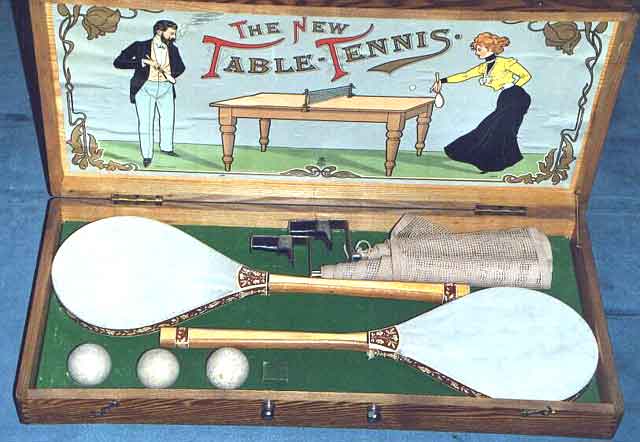 1902188418904  - Miniature indoor Tennis Game werd gespeeld met een gummibal, gevul met lucht, maar wanneer werd de celluloid-bal uitgevonden door door de Engelse ingenieur James Gibb ?1900189019105 - Wanneer vond het allereerste internationale tafeltennistreffen ter wereld plaats ?19201930 (6 - 11 december, door Engeland georganiseerde Europese kampioenschappen in Berlijn)19356 - Wanneer is de Internationale Tafeltennis Federatie opgericht ?19241924 19267 - In welk land was tafeltennis verboden van circa 1930 tot 1950, omdat het spel onveilig voor de ogen werd beschouwd ?De voormalige Sovjet unieKoreaRoemenie8 - Wanneer is de Nederlandse Tafeltennisbond opgericht ?23 juni 192523 juni 193023 juni 19359 - Wanneer werd het sponsrubber geintroduceerd, zoals we nu kennen ?19471951195510 - In 1977 werd tafeltennis door IOC erkend als Olympische sport, in 1981 werd tafeltennis aan het programma toegevoegd, maar wanneer werd er daadwerkelijk getafeltennist op de olympische spelen ?19841988199211 - Bettine Vriesekoop deed ook mee aan deze Olympische spelen. Tot hoever kwam ze in dit toernooi ?zij kwam niet verder dan de voorrondeszij kwam niet verder dan de kwartfinaleszij kwam niet verder dan de halve finales12 - Bettine Vriesekoop was een Nederlandse topspeelster, hoe vaak werd zij Nederlands kampioen ?14121313 - Na de Olympische spelen is Bettine Vriesekoop een jaar gestopt met tafeltennis, waarom ?Zij is bevallen een zoonHet plezier in het tafeltennis was weg (door het gedrag van haar toenmalige coach)Zij wou een jaar rustig aan doen.14 - Hoe vaak werd een Europeaan het Olympisch kampioen ?01 (Jan-Ove Waldner in 1992 in Barcelona)215 - Hoeveel toeren per minuut draait een bal in een perfect aangesneden topspin ?200025003000 (50 keer per seconde om zijn eigen as)16 - Hoeveel centimeter moet de serveerder de bal uit de vrije hand omhoog gooien?12141617 - Hoeveel noppen zitten er ongeveer op een kant van een batje (aan de buitenkant) Te veel !2000 - 22002200 - 24002400 - 260018 - Hoe heet tafeltennis voor mensen met een visuele beperking ? blind table tennissound glidingshow down19 - Wanneer is de bal vergroot voor het tafeltennis van 38 naar 40 mm ?19981999200020 - Waarom is de maat van de bal veranderd ? Het spel ging te snel.Te veel randballen met een 38 mm bal.40 mm ballen zijn technisch makkelijker te maken.